ПРОЕКТ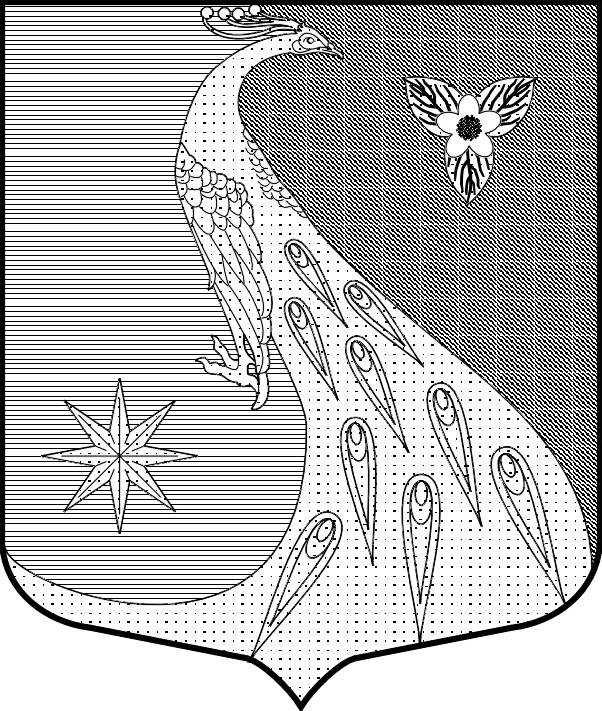 Ленинградская областьЛужский муниципальный район 
Администрация Скребловского сельского поселенияПОСТАНОВЛЕНИЕот «___» ________ 202__ года 			№ _____ Об утверждении Плана основных мероприятий по реализации Стратегии государственной национальной политики Российской Федерации на период до 2025 года в 2022-2023 годах на территории Скребловского сельского поселения Лужского муниципального района Ленинградской области         Во исполнение Указа Президента Российской Федерации от 19.12.2012 № 1666 «О Стратегии государственной национальной политики Российской Федерации на период до 2025 года», в соответствии  с федеральным законом от 06.10.2003 № 131-ФЗ «Об общих принципах организации местного самоуправления в Российской Федерации, в целях обеспечения межнационального мира и согласия, гармонизация межнациональных (межэтнических) отношений на территории поселения, руководствуясь Уставом Скребловского сельского поселения, в связи с Представлением Лужской городской прокуратуры № 7-146-2022 от 28.04.2022 г., администрация Скребловского сельского поселения ПОСТАНОВЛЯЕТ:Утвердить План основных мероприятий по реализации Стратегии государственной национальной политики Российской Федерации на период до 2025 года в 2022-2023 годах на территории Скребловского сельского поселения Лужского муниципального района Ленинградской области (далее - План) согласно приложению № 1.Утвердить Комплексный план мероприятий по гармонизации межэтнических отношений в Скребловском сельском поселении на 2022-2023 годы согласно приложению № 2.Настоящее постановление вступает в силу со дня его подписания и подлежит обнародованию.Контроль за исполнением настоящего Постановления оставляю за собой.Глава администрацииСкребловского сельского поселения                                     Е.А.ШустроваРазослано: в дело, Лужская городская прокуратура, СКЦ «Лидер»Приложение № 1к постановлению администрации Скребловского сельского поселения № ____ от «__»_______202__ г.Планосновных мероприятий по реализации Стратегии государственной национальной политики Российской Федерации на период до 2025 года в 2022-2023 годах на территории Скребловского сельского поселения Лужского муниципального района Ленинградской областиПриложение № 2к постановлению администрации Скребловского сельского поселения № ____ от «__»_______2022 г.Комплексный планмероприятий по гармонизации межэтнических отношений в Скребловском сельском поселении на 2022-2023 годы№ п/пНаименованиемероприятияСрокисполненияОтветственныеисполнителиИсточникифинансированияЗадача СтратегииИндикаторы (количественные или качественные) для контроля исполнения мероприятияДокументы, подтверждающие исполнениемероприятияДокументы, подтверждающие исполнениемероприятия123456788I. Совершенствование государственного управления в сфере государственной национальной политики Российской ФедерацииI. Совершенствование государственного управления в сфере государственной национальной политики Российской ФедерацииI. Совершенствование государственного управления в сфере государственной национальной политики Российской ФедерацииI. Совершенствование государственного управления в сфере государственной национальной политики Российской ФедерацииI. Совершенствование государственного управления в сфере государственной национальной политики Российской ФедерацииI. Совершенствование государственного управления в сфере государственной национальной политики Российской ФедерацииI. Совершенствование государственного управления в сфере государственной национальной политики Российской ФедерацииI. Совершенствование государственного управления в сфере государственной национальной политики Российской ФедерацииI. Совершенствование государственного управления в сфере государственной национальной политики Российской ФедерацииI. Совершенствование государственного управления в сфере государственной национальной политики Российской Федерации1.Разработка и утверждение Комплексного плана мероприятий по гармонизации межэтнических отношений в муниципальном образовании Скребловское сельское поселение на 2022 -2023 годы1 полугодие 2022 годаАдминистрация Скребловского сельского поселенияФинансирование не требуетсяОбъединение усилий муниципальных органов и институтов гражданского общества для укрепления единства российского народа, достижения межнационального мира и согласия-ПостановлениеПостановление2.Мониторинг в части соответствия реализуемых муниципальных долгосрочных целевых программ, направленных на укрепление гражданского единства и гармонизацию межнациональных отношенийПостоянноАдминистрация Скребловского сельского поселенияФинансирование не требуетсяОбъединение усилий муниципальных органов и институтов гражданского общества для достижения межнационального мира и согласия; обеспечение правовых, организационных и материальных условий, способствующих, развитию национально-культурных интересов народов России и их удовлетворениюКоличество участников, реализующих целевые муниципальные долгосрочные программы, направленные на укрепление единства российской нации, достижение межнационального мира и согласияДоклад в администрацию Скребловского сельского поселения (ежегодно)Доклад в администрацию Скребловского сельского поселения (ежегодно)3.Участие в совещаниях по вопросам предупреждения межнациональных конфликтов, обеспечения эффективной работы системы мониторинга и профилактики экстремизма на национальной и религиозной почвеСогласно утвержденного плана районаАдминистрация Скребловского сельского поселенияФинансирование не требуетсяСовершенствование системы управления и координации муниципальных органов при реализации национальной политики Российской ФедерацииПосещение совещанийРезолюции и рекомендации совещанийРезолюции и рекомендации совещаний4.Проведение совещаний работников СКЦ «Лидер» по предупреждению межнациональных конфликтовЕжегодноАдминистрация Скребловского сельского поселенияФинансирование не требуетсяСовершенствование системы управления и координации муниципальных органов при реализации национальной политики Российской ФедерацииПроведение не менее 2 совещаний ежегодноРезолюции и рекомендации совещанийРезолюции и рекомендации совещанийII. Обеспечение равноправия граждан, реализации их конституционных прав в сфере государственной национальной политики  Российской ФедерацииII. Обеспечение равноправия граждан, реализации их конституционных прав в сфере государственной национальной политики  Российской ФедерацииII. Обеспечение равноправия граждан, реализации их конституционных прав в сфере государственной национальной политики  Российской ФедерацииII. Обеспечение равноправия граждан, реализации их конституционных прав в сфере государственной национальной политики  Российской ФедерацииII. Обеспечение равноправия граждан, реализации их конституционных прав в сфере государственной национальной политики  Российской ФедерацииII. Обеспечение равноправия граждан, реализации их конституционных прав в сфере государственной национальной политики  Российской ФедерацииII. Обеспечение равноправия граждан, реализации их конституционных прав в сфере государственной национальной политики  Российской ФедерацииII. Обеспечение равноправия граждан, реализации их конституционных прав в сфере государственной национальной политики  Российской ФедерацииII. Обеспечение равноправия граждан, реализации их конституционных прав в сфере государственной национальной политики  Российской ФедерацииII. Обеспечение равноправия граждан, реализации их конституционных прав в сфере государственной национальной политики  Российской Федерации5.Мониторинг обращений граждан о фактах нарушений принципа равноправия граждан независимо от расы, национальности, языка, отношения к религии, убеждений, принадлежности к общественным объединениям, а также других обстоятельств при приеме на работу, при замещении должностей  муниципальной службы, при формировании кадрового резерва на  муниципальном уровнеЕжегодноАдминистрация Скребловского сельского поселенияФинансирование не требуетсяОбеспечение реализации принципа равноправия граждан независимо от расы, национальности, языка, отношения к религии, убеждений, принадлежности к общественным объединениям, создание системы мониторинга состояния межэтнических отношений в МО Скребловское сельское поселениеНаличие (отсутствие) фактов нарушения принципа равноправия граждан Российской ФедерацииАналитические отчеты на официальном сайте администрации Скребловского сельского поселенияАналитические отчеты на официальном сайте администрации Скребловского сельского поселенияIII. Укрепление единства и духовной общности многонационального народа Российской Федерации (российской нации)III. Укрепление единства и духовной общности многонационального народа Российской Федерации (российской нации)III. Укрепление единства и духовной общности многонационального народа Российской Федерации (российской нации)III. Укрепление единства и духовной общности многонационального народа Российской Федерации (российской нации)III. Укрепление единства и духовной общности многонационального народа Российской Федерации (российской нации)III. Укрепление единства и духовной общности многонационального народа Российской Федерации (российской нации)III. Укрепление единства и духовной общности многонационального народа Российской Федерации (российской нации)III. Укрепление единства и духовной общности многонационального народа Российской Федерации (российской нации)III. Укрепление единства и духовной общности многонационального народа Российской Федерации (российской нации)III. Укрепление единства и духовной общности многонационального народа Российской Федерации (российской нации)6.Содействие проведению торжественных мероприятий, приуроченных к памятным датам в истории народов РоссииЕжегодно, приурочено к датам проведения мероприятияСКЦ «Лидер»В пределах средств, предусмотренных в местном бюджетеРаспространение знаний об истории и культуре народов Российской ФедерацииОхват программнымимероприятиямиОтчет в администрацию Скребловского сельского поселенияОтчет в администрацию Скребловского сельского поселенияIV. Обеспечение межнационального мира и согласия, гармонизация межнациональных (межэтнических) отношенийIV. Обеспечение межнационального мира и согласия, гармонизация межнациональных (межэтнических) отношенийIV. Обеспечение межнационального мира и согласия, гармонизация межнациональных (межэтнических) отношенийIV. Обеспечение межнационального мира и согласия, гармонизация межнациональных (межэтнических) отношенийIV. Обеспечение межнационального мира и согласия, гармонизация межнациональных (межэтнических) отношенийIV. Обеспечение межнационального мира и согласия, гармонизация межнациональных (межэтнических) отношенийIV. Обеспечение межнационального мира и согласия, гармонизация межнациональных (межэтнических) отношенийIV. Обеспечение межнационального мира и согласия, гармонизация межнациональных (межэтнических) отношенийIV. Обеспечение межнационального мира и согласия, гармонизация межнациональных (межэтнических) отношенийIV. Обеспечение межнационального мира и согласия, гармонизация межнациональных (межэтнических) отношений7.Выявление формирующихся конфликтов в сфере межнациональных отношений, их предупреждение в соответствии с методическими рекомендациями для органов местного самоуправленияВ течение всего периода(постоянно)Администрация Скребловского сельского поселенияФинансирование не требуетсяПредупреждения межнациональных конфликтов, проявлений агрессивного национализма и связанных с ними криминальных проявлений, массовых беспорядков, проявлений экстремизма и терроризмаМетодические рекомендации для органов местного самоуправленияОтчеты в администрацию Скребловского сельского поселения (в течение месяца после проведения мероприятия)8.Проведение мониторинга ключевых показателей состояния межнациональных отношений в Скребловском сельском поселенииЕжегодноАдминистрация Скребловского сельского поселенияСКЦ «Лидер»Финансирование не требуетсяОбеспечение реализации принципа равноправия граждан независимо от расы, национальности, языка, отношения к религии, убеждений, принадлежности к общественным объединениям, создание системы мониторинга состояния межэтнических отношений в МО Скребловское сельское поселениеМассовый опрос населенияОтчеты в администрацию Скребловского сельского поселения (ежегодно до 15 января года, следующего за отчетным)V. Содействие сохранению и развитию этнокультурного многообразия народов, проживающих на территории Ленинградской областиV. Содействие сохранению и развитию этнокультурного многообразия народов, проживающих на территории Ленинградской областиV. Содействие сохранению и развитию этнокультурного многообразия народов, проживающих на территории Ленинградской областиV. Содействие сохранению и развитию этнокультурного многообразия народов, проживающих на территории Ленинградской областиV. Содействие сохранению и развитию этнокультурного многообразия народов, проживающих на территории Ленинградской областиV. Содействие сохранению и развитию этнокультурного многообразия народов, проживающих на территории Ленинградской областиV. Содействие сохранению и развитию этнокультурного многообразия народов, проживающих на территории Ленинградской областиV. Содействие сохранению и развитию этнокультурного многообразия народов, проживающих на территории Ленинградской областиV. Содействие сохранению и развитию этнокультурного многообразия народов, проживающих на территории Ленинградской областиV. Содействие сохранению и развитию этнокультурного многообразия народов, проживающих на территории Ленинградской области9.Организация праздника «Игры народов мира»Ежегодно в рамках летней работыСКЦ «Лидер»В пределах средств местного бюджетаРаспространение знаний об истории и культуре народов Российской ФедерацииКоличество участников мероприятияОтчеты в администрацию Скребловского сельского поселенияОтчеты в администрацию Скребловского сельского поселения10.Проведение различных тематических  часов информации к Дню народного единства «Славься, Отечество»2022 –2023 гг.СКЦ «Лидер»В пределах средств местного бюджетаРаспространение знаний об истории и культуре народов Ленинградской областиКоличество участников мероприятияОтчеты в администрацию Скребловского сельского поселенияОтчеты в администрацию Скребловского сельского поселения11.Содействие развитию народных промыслов и ремесел в целях увеличения занятости населения  в поселенииежегодно   СКЦ «Лидер»В пределах средств местного бюджетаРазвитие этнографического и культурно-познавательного туризма, оздоровительных и рекреационных зонПрограмма развития народных промыслов и ремесел Нормативные акты муниципального уровняНормативные акты муниципального уровняVI. Развитие системы образования, гражданского патриотического воспитания подрастающего поколенияVI. Развитие системы образования, гражданского патриотического воспитания подрастающего поколенияVI. Развитие системы образования, гражданского патриотического воспитания подрастающего поколенияVI. Развитие системы образования, гражданского патриотического воспитания подрастающего поколенияVI. Развитие системы образования, гражданского патриотического воспитания подрастающего поколенияVI. Развитие системы образования, гражданского патриотического воспитания подрастающего поколенияVI. Развитие системы образования, гражданского патриотического воспитания подрастающего поколенияVI. Развитие системы образования, гражданского патриотического воспитания подрастающего поколенияVI. Развитие системы образования, гражданского патриотического воспитания подрастающего поколенияVI. Развитие системы образования, гражданского патриотического воспитания подрастающего поколения12.Поддержка молодежного волонтерского движения по восстановлению памятников истории и культуры народов России, включая воинские  захороненияЕжегодноАдминистрация Скребловского сельского поселения СКЦ «Лидер»Финансирование не требуетсяОбеспечение сохранения и приумножения духовного и культурного потенциала многонационального народа Российской Федерации на основе идей единства и дружбы народов, межнационального (межэтнического) согласия, российского патриотизмаКоличество участников не менее 10 человекОтчеты в администрацию Скребловского сельского поселенияОтчеты в администрацию Скребловского сельского поселенияVII. Информационное обеспечениеVII. Информационное обеспечениеVII. Информационное обеспечениеVII. Информационное обеспечениеVII. Информационное обеспечениеVII. Информационное обеспечениеVII. Информационное обеспечениеVII. Информационное обеспечениеVII. Информационное обеспечениеVII. Информационное обеспечение13.Реализация комплексной информационной кампании, направленной на укрепление межнациональной и общегражданской идентичностиЕжегодноАдминистрация Скребловскогосельского поселенияФинансирование не требуетсяРазработка памяток освещающих вопросы реализации национальной политики Российской Федерации, включая поддержку проектов, направленных на реализацию целей и задач Стратегии реализации государственной национальной политики Российской Федерации на период до 2025 года;-Отчеты в администрацию Скребловского сельского поселенияОтчеты в администрацию Скребловского сельского поселения№
п/пНаименование мероприятияДата проведенияОтветственные за выполнение12341Проведение бесед по вопросам профилактики экстремизмаежегодно, не реже 1 раза в полугодиеСКЦ «Лидер»2Рассмотрение вопросов организации работы по профилактике экстремизма, терроризма, воспитания толерантности среди жителей сельского поселенияЕжегодно, 2 кварталАдминистрация Скребловского сельского поселения3Оформление стендов по вопросам межнациональных и этноконфессиональных отношенийЕжегодно, 2 кварталСКЦ «Лидер»4Праздничные мероприятия, посвященные Дню ПобедымайАдминистрация Скребловского сельского поселения, СКЦ «Лидер»5Торжественные мероприятия, посвященные Дню Ленинградской областиавгустАдминистрация Скребловского сельского поселения, СКЦ «Лидер»6День народного единстваноябрьАдминистрация Скребловского сельского поселения, СКЦ «Лидер»7Распространение листовок содействующих повышению уровня толерантности среди населенияВ течении всего периодаАдминистрация Скребловского сельского поселения, СКЦ «Лидер»